ООО «Сударушка»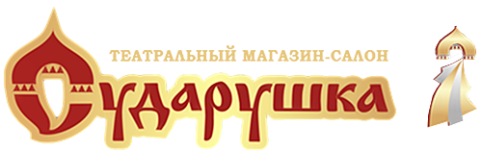 610017, Россия, Кировская область, г. Киров, Стальной переулок, д.3ОГРН/ ИНН 304434507900142, 434700013700Тел. 8 (8332) 54-39-39Факс 8 (8332) 54-00-18Сайт www.sudaryshka.ruE-mail.: sudarushka2004@mail.ruРусские народные костюмы женскиеФотоНаименованиеОписаниеРазмерыСтоимость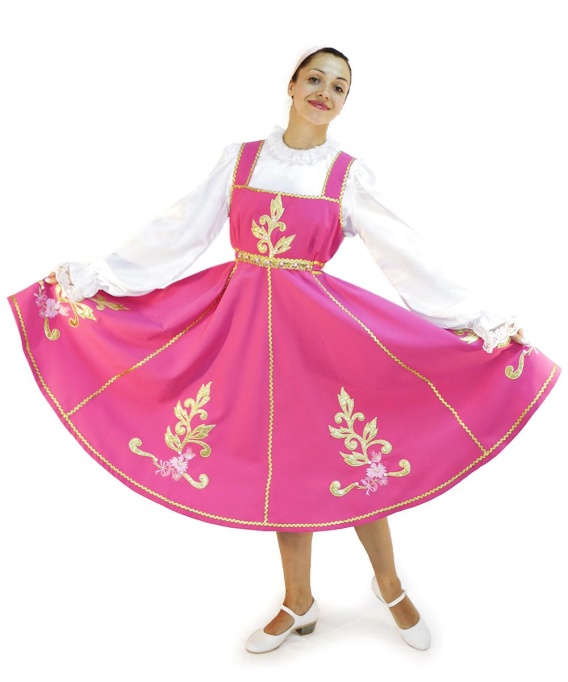 Сарафан сценнический «Славянка №10А»Платье отрезное под грудью, юбка солнце, декорировано вьюном, пайетками. Головной убор выполнен в том же стиле, что и платье, рисунок  повторяется. Дополняют головной убор бусины и бант.Данный комплект подходит для выступлений на сцене или фольклорных гуляний.42, 44, 46, 488700 руб.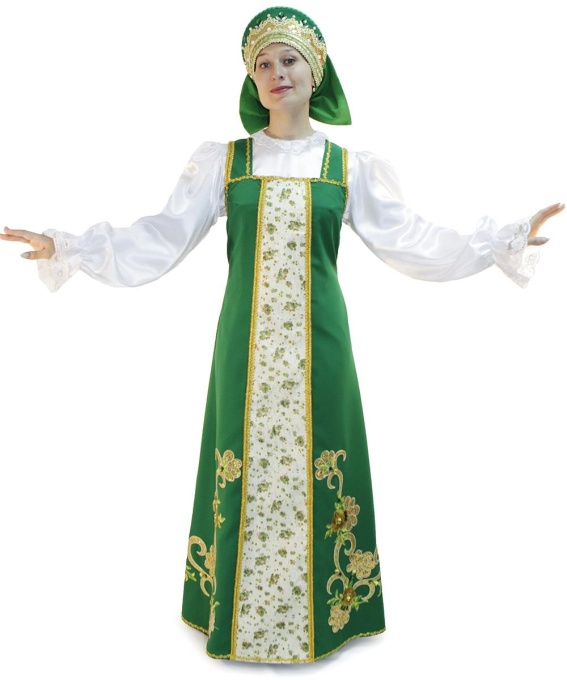 Сарафан «Березка» М-21Сарафан сценический "Березка" полуприлегающего силуэта, центральная часть полочки из отделочной ткани. Декор: аппликации, камни, тесьма. Ткань плательно-костюмная. Цвет может быть выполнен по желанию заказчика. Уточнять при оформлении заказа.42, 44, 46, 48, 50, 52, 546240 руб.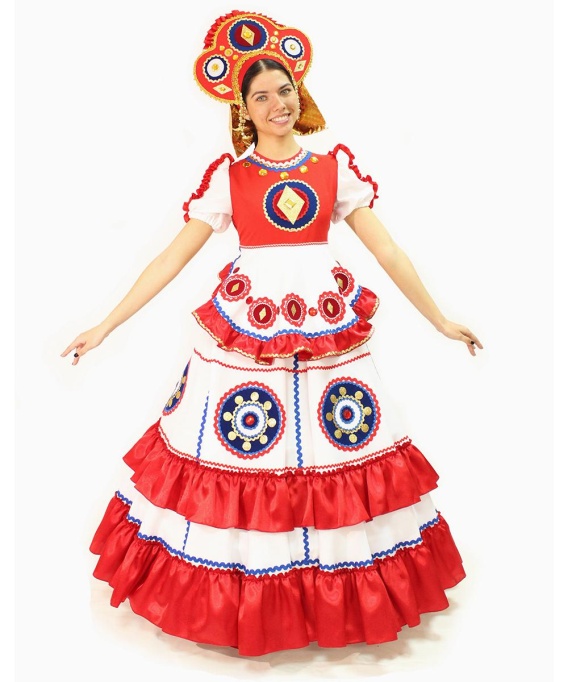 Костюм«Дымковская игрушка» М-14«Дымковская игрушка» создан по образу знаменитой глиняной игрушки, которую издавна лепят мастера Вятки. Платье отрезное по талии или чуть выше, юбка двойная с атласной оборкой. Аппликации и декор выполнены в стиле Дымковской игрушки, кокошник, тоже дополняют аппликации в этом стиле. Костюм можно использовать для сцены или танцев.40, 42, 44, 46, 4811120 руб.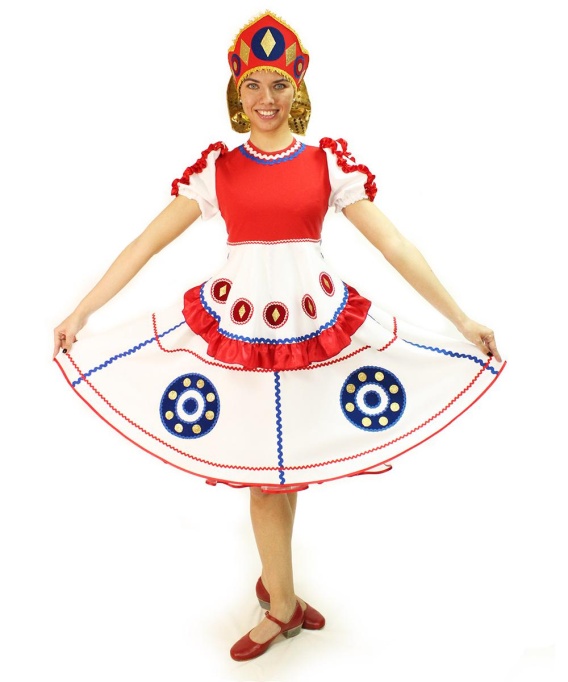 Костюм«Дымковская игрушка» М-13«Дымковская игрушка» создан по образу знаменитой глиняной игрушки, которую издавна лепят мастера Вятки. Платье отрезное по талии или чуть выше, юбка двойная полу солнце. Аппликации и декор выполнены в стиле Дымковской игрушки, кокошник, тоже дополняют аппликации в этом стиле. Костюм можно использовать для сцены или танцев.38, 40, 42, 445360 руб.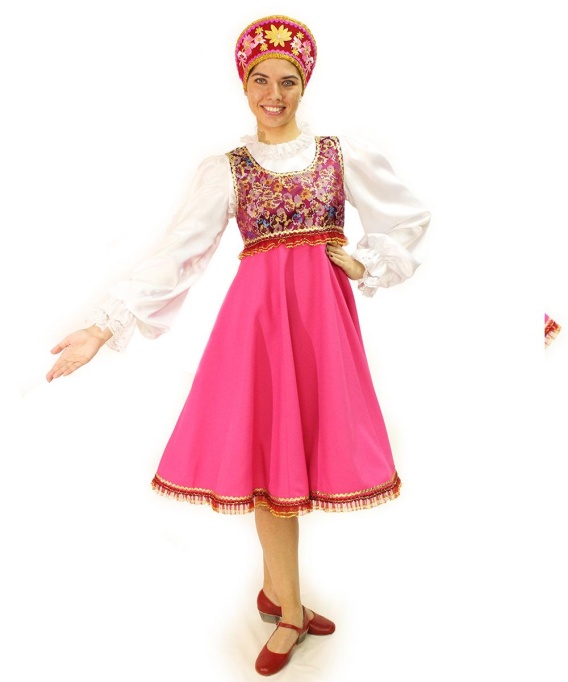 Сарафан «Народный М-45/1»Сарафан сценический с завышенной линией талии, юбка солнце.42, 44, 46, 483700 руб.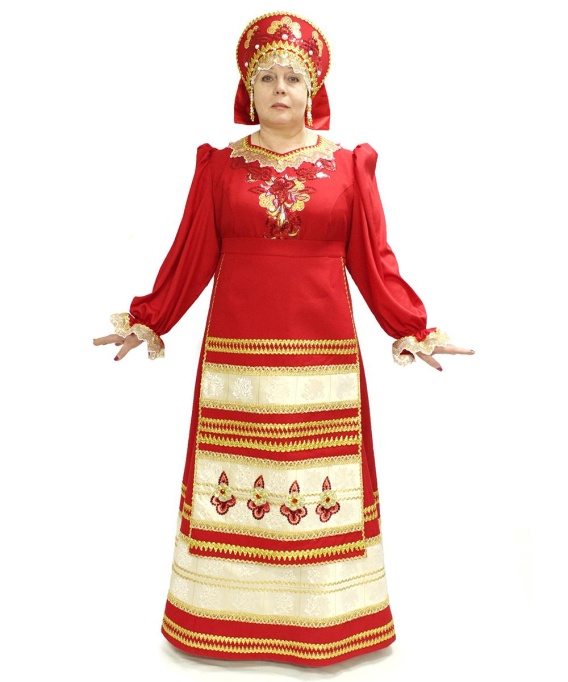 Сценнический «Русский – народынй костюм хоровой» М-53Костюм для народного танца хоровой. Платье с рельефами, с аппликацией, фартук с отделкой ручной работы. Рукава выполнены из шифона, что придает воздушности платью. Головной убор выполнен в одном стиле с костюмом, дополняя его. Душегрея выполнена из парчи золотого цвета, делает костюм еще более нарядным.48, 50, 52, 54, 56, 5829900 руб.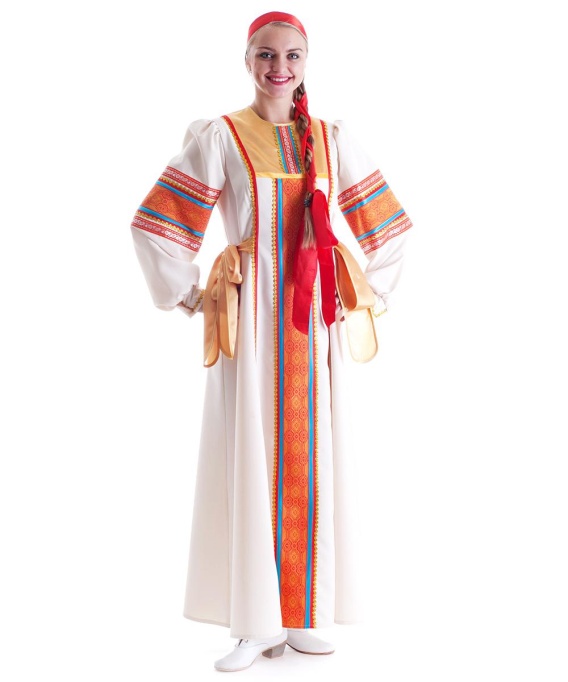 Платье фольклорноеРусский народный костюм - фольклорное платье прямого силуэта. Выполненное врусском народном стиле. Разработано с учетом комбинированных натуральных тканей. Декорировано тесьмой, вьюном, атласными лентами. Данный костюм может быть использован на любых фольклорных и карнавальных праздниках.42, 44, 46, 487200 руб.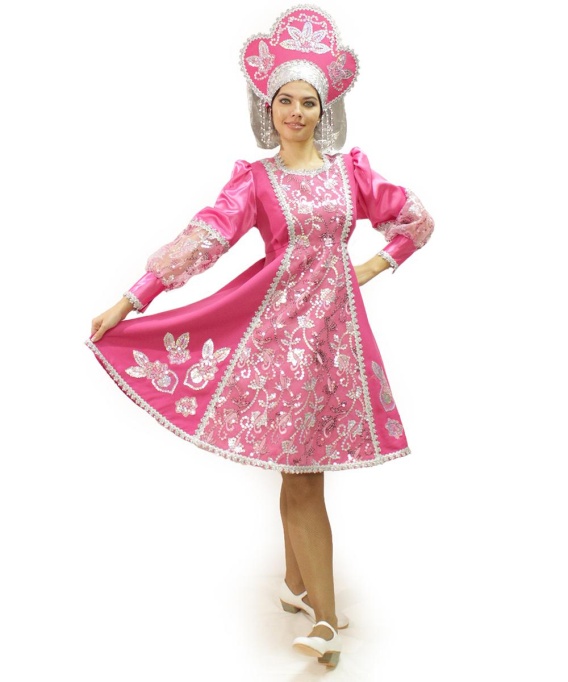 Костюм сценнический №10Платье отрезное под грудью, юбка солнце, декорировано вьюном, пайетками. Головной уборвыполнен в том же стиле, что и платье, рисунок  повторяется. Дополняют головной убор бусины и бант. Данный комплект подходит для выступлений на сцене или фольклорных гуляний.42, 44, 46, 488700 руб.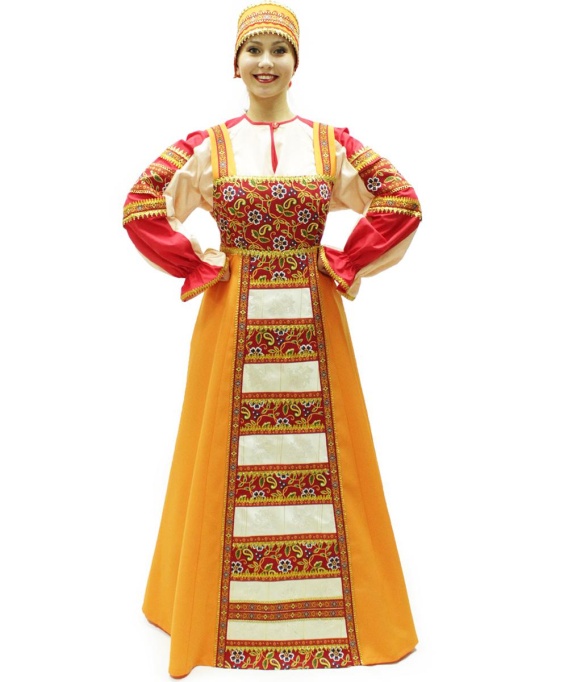 Сценнический фольклорный сарафан «Городской» М51Сценический фольклорный сарафан "Городской" - предназначен для выступлений на сцене, уличных гуляньях. В сарафане использованы фольклорные ткани и отделка.44, 46, 48, 50, 5211300 руб.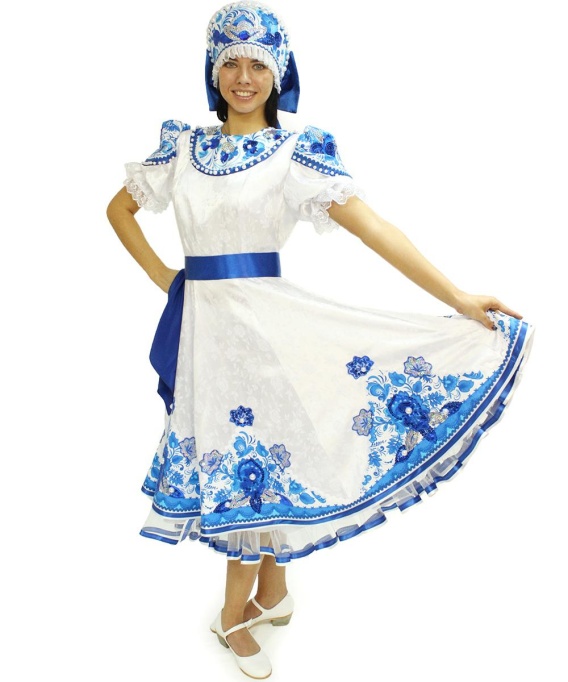 Костюм «Гжель» М52Костюм русский народный "Гжель" платье отрезное по линии талии, юбка шести клинка, рукав фонарик. 44, 46, 4815500 руб.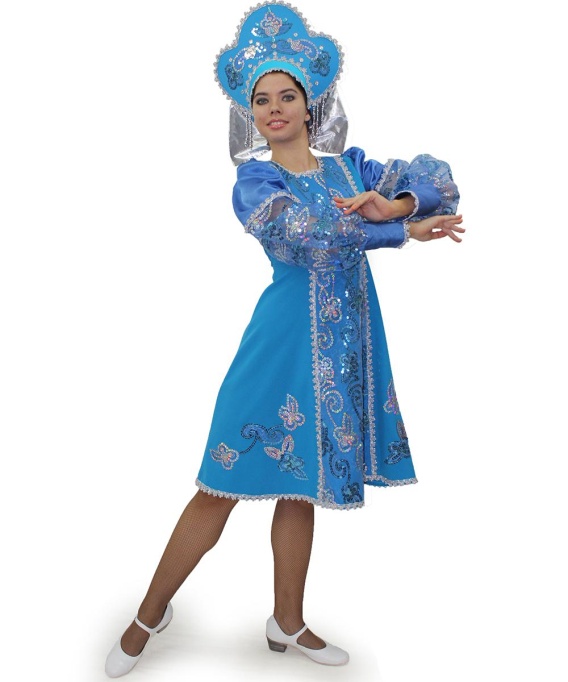 Костюм сценнический №10Платье отрезное под грудью, юбка солнце, декорировано вьюном, пайетками. Головной уборвыполнен в том же стиле, что и платье, рисунок  повторяется. Дополняют головной убор бусины и бант. Данный комплект подходит для выступлений на сцене или фольклорных гуляний.42, 44, 46, 488700 руб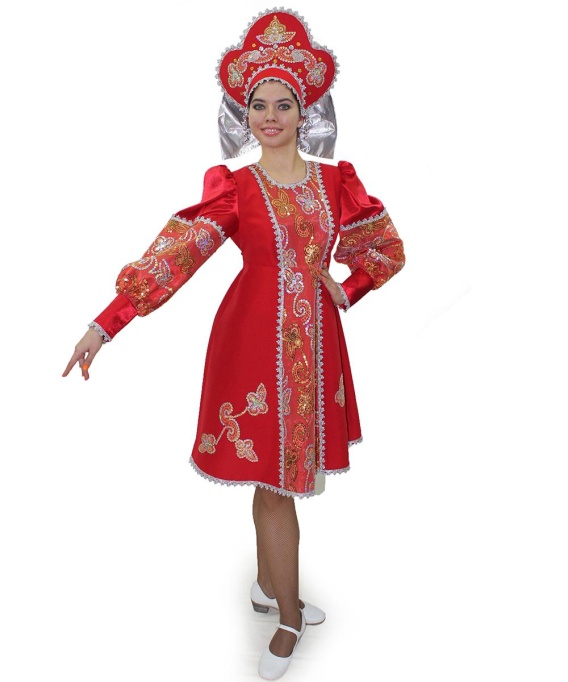 Костюм сценнический №10Платье отрезное под грудью, юбка солнце, декорировано вьюном, пайетками. Головной уборвыполнен в том же стиле, что и платье, рисунок  повторяется. Дополняют головной убор бусины и бант. Данный комплект подходит для выступлений на сцене или фольклорных гуляний.42, 44, 46, 488700 руб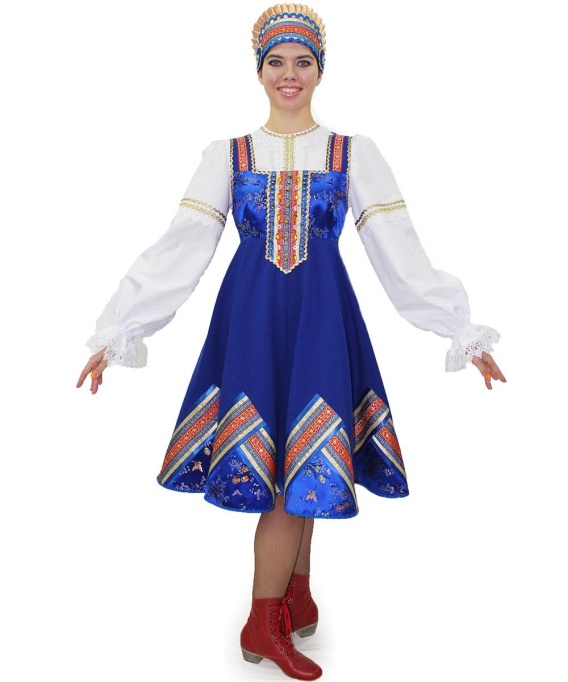 Костюм сценнический «Росинка» М55Костюм сценический «Росинка» - новинка. Предназначен для танцевальных выступлений. Завышенная линия талии. Юбка восьмиклинка. Завязки для корректировки размера.42, 44, 46, 4810500 руб.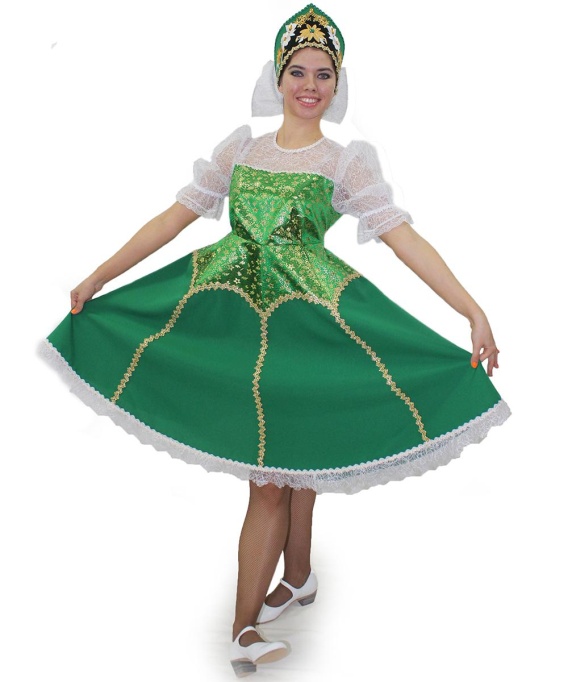 Костюм сценнический «Весняночка» М56Костюм сценический «Весняночка» - платье с завышенной линией талии, юбка восьмиклинка, рукав фонарик, кокошник открытой формы с бантом.42, 44, 46, 488200 руб.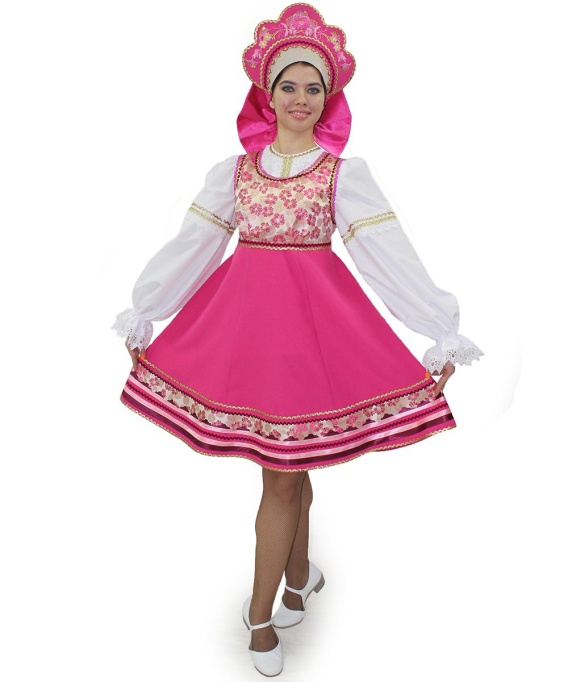 Костюм сценический «Калинка» М45/2Костюм сценический «Калинка» - сарафан с завышенной линией талии, юбка шестиклинка, кокошник открытой формы с бантом. 40, 42, 44, 46, 487200 руб.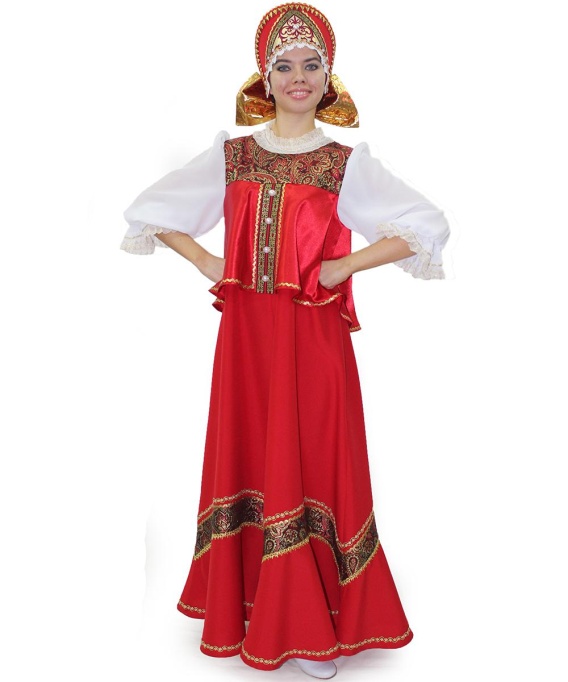 Костюм сценический «Любава» М58Костюм сценический «Любава» - платье силуэт «трапеция» с пришитой коротеной, низ изделия фигурный волан, рукав фонарик. Кокошник закрытой формы с бантом. 42, 44, 46, 4810500 руб.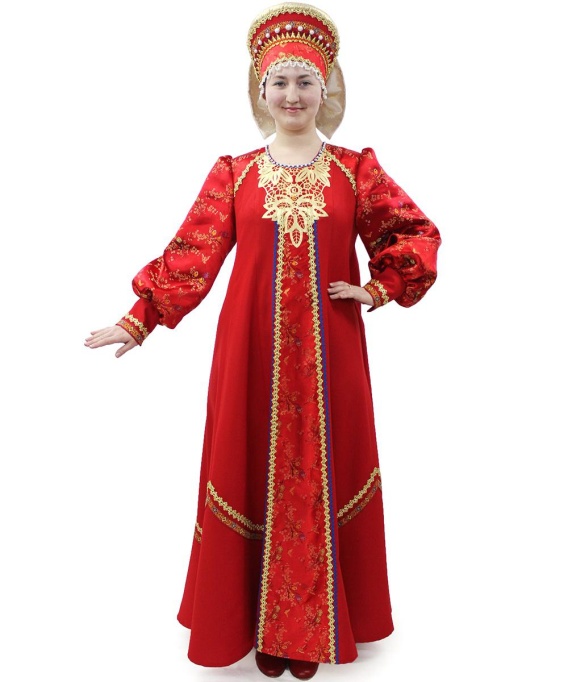 Костюм сценический «Барыня» М57Костюм сценический «Барыня» - платье с рельефами. Низ платья заканчивается фигурным воланом. Рукав на манжете. Кокошник закрытой формы с бантом.44, 46, 48, 5013600 руб.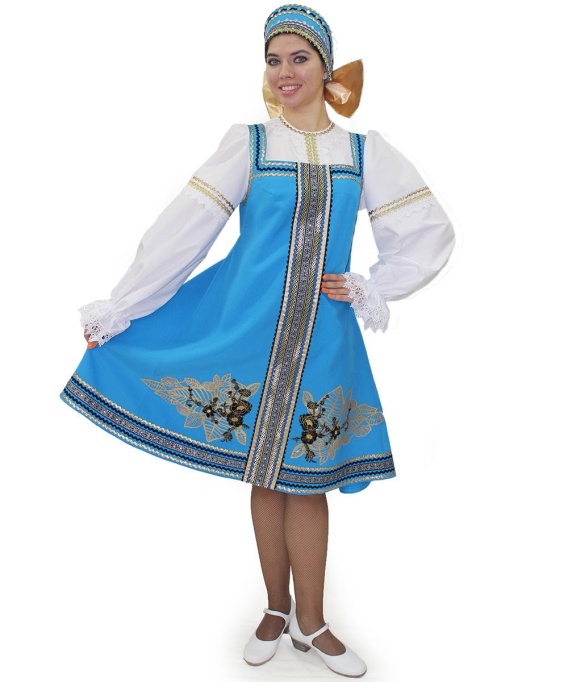 Костюм сценический «Праздничный девичий» М54Костюм сценический «Праздничный девичий" - сарафан на брительках. Полочка расширенного силуэта. Крой спинки полусолнце на широкой резинке. Налобник открытой формы с бантом42, 44, 46, 487900 руб.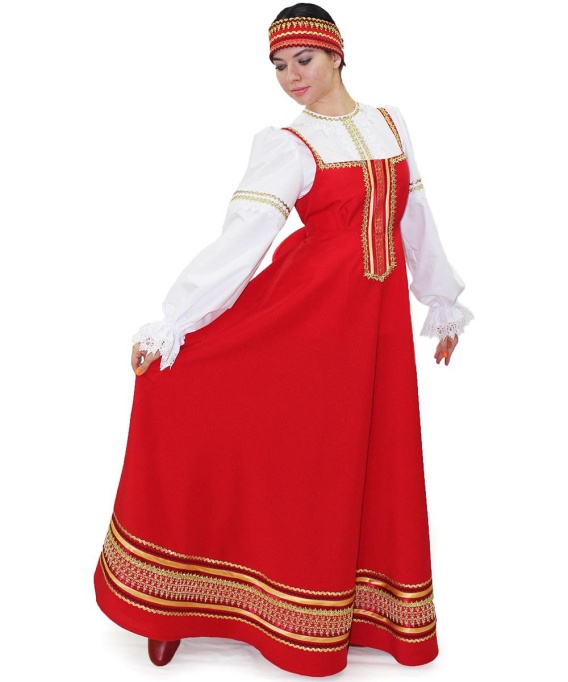 Костюм сценический «Хороводный» М59Костюм сценический «Хороводный» - Сарафан на бретельках с завышенной линией талии. Юбка полусолнце.40, 42, 448500 руб.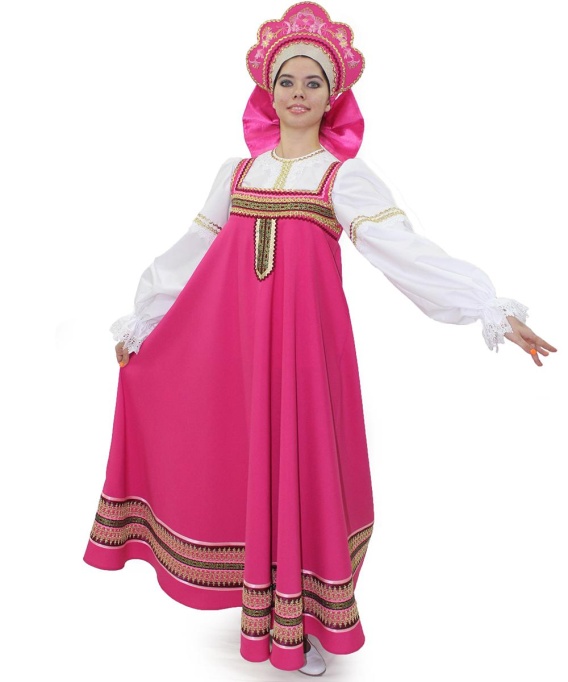 Костюм сценический «Хороводный» М61Костюм сценический "Хороводный" - сарафан на бретельках, юбка полусолнце. Кокошник открытой формы с бантом.42, 44, 4611200 руб.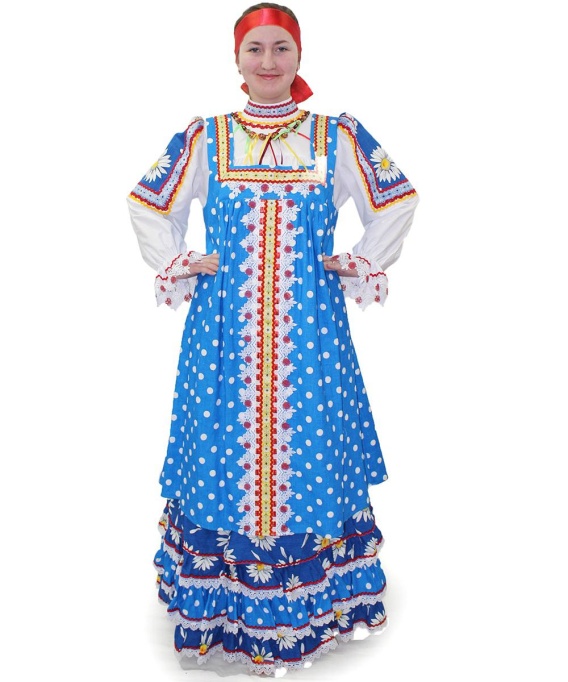 Костюм сценический «Масленица» М63Костюм сценический «Масленица» - блузка задекорирована тесьмой, сарафан укороченный на бретельках, юбка расширенная с тремя воланами.48, 50, 52, 5412500 руб.